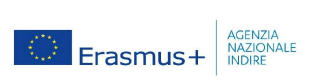 ALLEGATO ADOMANDA DI PARTECIPAZIONE“Future Education” Convenzione Numero 2020-1-IT02-KA101-077881 CUP H89G20000160006…l……sottoscritto………………………………………………………………………………………..nat…il…………………….a…………………………………..Provincia…………………………… Residente in……………………………………………………(via/piazza/traversa)……………………………………………………………….Provincia………………………………………………………………………………………………………………………………N.…………………………Comune………………………………………………………………C.A.P……………………………………………………Cellulare……………………………………………mail……………………………………………………………………………………………………CHIEDEdi essere ammesso alla procedura di valutazione ai fini della partecipazione al progetto “FUTURE EDUCATION”. DESTIANZIONE: REGNO UNITO………………………………………………………………………………………………………………………………………………………… INDICARE IL PERIODO DI PREFERENZA DI DURATA DELLA MOBILITÀ17 GIORNI ( 15 + 2 DI VIAGGIO)13 GIORNI (11 + 2 DI VIAGGIO)INDICARE SE PERSONALE DOCENTE O PERSONALE ATA…………………………………………………………………………………………………………………………………………………………INDICARE LA DISCIPLINA DI INSEGNAMENTO IN CASO DI PERSONALE DOCENTE………………………………………………………………………………………………………………………………………………………… INDICARE IL RUOLO SVOLTO ALL’INTERNO DELL’ISTITUTO IN CASO DI PERSONALE ATA…………………………………………………………………………………………………………………………………………………………Indicare il livello linguistico posseduto, facendo riferimento al quadro linguistico europeo………………………………………………………………………………………………………………………………………………………… Si allega al presente modulo di candidature:CV, redatto in formato europeo, in italiano e nella lingua del Paese di destinazione;Lettera motivazionale in italiano e nella lingua del Paese di destinazione;Copia di eventuali certificazioni linguistiche possedute;Copia del passaporto biometrico_l_ sottoscritt_, consapevole delle sanzioni penali previste dall’art. 76 del D.P.R. 45/2000 per le ipotesi di falsità in atti e dichiarazioni mendaci,DICHIARAsotto la propria responsabilità di essere in possesso dei requisiti professionali di ammissione specificati nel Bando di selezione. Dichiara inoltre di accettare integralmente ed incondizionatamente le condizioni riportate nel bando di selezione.Luogo e data________________________________________________/____________/_____________________/

FIRMA